Приложение 1Анализ воспитательной работы и дополнительного образования за 2022-2023учебный год в МАОУ гимназии №40Воспитывать- значит организовывать жизнь; в правильной жизни правильно растут детиЛев ВыготскийВ целях создания благоприятных условий для сплочения учащихся, педагогов и социума и всестороннего развития личности ребенка коллектив школы ведет поиск новых подходов к воспитанию, пониманию его роли и функции в изменившихся условиях общественного развития. В школе разработана модель воспитательной системы. В центре воспитательного процесса - ребенок (личность, способная строить жизнь, достойную человека.) Цели и задачи воспитания на 2022-2023 учебный год в школе определялись в соответствии с заданными качествами, направлениями развития личности, с основными направлениями воспитательной деятельности, задачами образовательного учреждения. Воспитательные цели: - Развитие личности ребенка, готовой к правильному взаимодействию с окружающим миром, к самообразованию, саморазвитию. - Развитие познавательных интересов, потребностей в познании культурно-исторических ценностей, развитие творческой активности. - Формирование гражданско-патриотического сознания, развитие чувства сопричастности судьбам Отечества, формирование нравственной позиции- Создание условий для личностного роста обучающихся школы. Для реализации поставленных целей были сформулированы следующие задачи воспитательной деятельности: 1. Организовать деятельность классных коллективов на основе ученического самоуправления, развивать у обучающихся стремление к самоанализу, самооценке, самостоятельности и инициативе.  2. Формировать нравственные качества обучающихся, в которых концентрируются их отношения к действительности, к другим людям, к себе. 3. Воспитывать общечеловеческие и национально-культурные ценности через поддержание системы традиций, определяющих идеологию школы. 4. Воспитание гражданственности, патриотизма, создание условий для социализации личности в учебно-воспитательном процессе. 5. Организовать работу по профилактике безнадзорности и правонарушений среди обучающихся. 6. Активизировать работу классных коллективов и родителей через участие в общешкольных мероприятиях. Воспитательная деятельность включала следующие направления работы: Ценностно-ориентированное, гражданско-патриотическое, правовое, физкультурно-оздоровительное, экологическое, развитие детского движения и ученического самоуправления, работу с родителями, дополнительное образование, создание безопасных условий жизнедеятельности обучающихся, совершенствование работы классных руководителей и педагогов ДО. При составлении плана воспитательной работы были учтены все виды деятельности. Воспитательная работа строилась на основе ежемесячного плана мероприятий.  Функции координатора, организатора и управления берет на себя созданный в сентябре 2009 года Штаб воспитательной работы, основными задачами которого является следующее: 1. Разработка под руководством заместителя директора по ВР основных задач на 2022-2023 год и комплексных мер по их решению. 2. Доработка документов нормативно-правовой базы по воспитательной деятельности в школе. 3. Координирование воспитательной деятельности в школе всех участников воспитательного процесса. 4. Управление воспитательным процессом в школе.С этого учебного года в школе произошли изменения: введена новая должность Советник директора по воспитанию. Главная цель советника директора по воспитанию и взаимодействию с детскими общественными объединениями – решение широкого спектра задач, направленных на развитие личности подростков путем правильного формирования духовных, нравственных ценностей и установления правильных социальных ориентиров. Комякова Е.Н., Дмитренко Р.С. организовывали и проводили мероприятия, вовлекали школьников в участие в акциях, развивают их творческий потенциал.Развитию трудовых навыков подчинены процесс дежурства по школе и классу, уборка закрепленных территорий, летняя трудовая практика, работа трудовых бригад, трудовые десанты. Затрагивая вопросы дежурства по школе и классу, следует, прежде всего, обратить внимание на недостаточную работу, проводимую классными руководителями дежурного класса. Что касается уборки школьной территории, то в этом учебном году все классы работали хорошо.Неоднократно ребята принимали участие в расчистке снега на территории гимназии и территории у памятника воинам- зенитчикам.В   июне   ребята   участвовали   в   работе   летних   лагерей.   170   учащихсяотдохнули в пришкольном лагере Земляне и  40  человек  в  лагере  труда  иотдыха Школьный двор. Также учащиеся 8-10 классов были трудоустроенысовместно с Центром занятости на базе нашей гимназии с апреля по август.С 1.09.2022 года в школах еженедельно проводилась линейка и церемония поднятия флага. Каждый понедельник проводилась линейка, классный час Разговоры  о важном. В начале 1 урока звучали гимны, на линейке знаменная группа поднимала флаги. В конце недели спускали флаги. Тематика классных часов была единая. Классные руководители получили методические рекомендации, раздаточный материал и материалы.Внеурочная деятельность в школе традиционно делится на две части: общешкольные дела и внутриклассная жизнь. Что касается традиционных школьных дел, с полным удовлетворением можно констатировать, что все мероприятия в этом учебном году прошли успешно: День знаний, осенняя ярмарка, Осенний бал,День Матери, Зимняя сказка, мероприятия ЗОЖ, экологические мероприятия(сбор макулатуры, сортировка мусора, сбор батареек),мероприятия патриотической направленности, День Победы. В начальной школе организованы конкурсы чтецов, Битва хоров. Ярким моментом стала акция школьная ярмарка «Национальная кухня», , организованная для всех учащихся гимназии. Внеурочная деятельность в школе осуществляется по ряду важнейших направлений. Гражданско-патриотическое направление : подготовка к празднованию годовщины победы в ВОВ способствовала воспитанию гражданских качеств личности, таких как  патриотизм, ответственность, чувство долга, уважение, интерес к военной истории Отечества, к участникам ВОВ. В школе проводилась традиционная работа - уроки мужества, киноуроки, Вахта памяти, экскурсии по местам боевой славы .Был организован сбор гуманитарной помощи, посылки военнослужащим. В этом году необходимо активизировать работу музейного уголка, подготовить экскурсоводов для проведения Уроков Мужества. Дополнительное образование. Программа дополнительного образования включала следующие направления деятельности: - художественно-эстетическое направление;- спортивно-оздоровительное направление . В школе работают кружки художественно-эстетического направленияи  спортивно-оздоровительного направления. Охват учащихся дополнительным образованием по году обучения: Начальная школа -100%  Среднее звено 80%  Старшее звено- 75%. В каждой параллели с 6 класса есть класс спортивной направленности, где занятость футболом составляет 100%. Педагоги дополнительного образования в своей повседневной работе опираются на потребности и интересы учащихся. Дети вовлечены  в разнообразную творческую деятельность. Кружки развивают и поддерживают интерес учащихся к деятельности определенного направления, кроме того, создают условия для разностороннего развития личности. Учащиеся кружка Самбо участвовали в окружных и городских соревнованиях, учащиеся кружка творческой, художественной  направленности приняли участие во многих конкурсах и акциях. Но вместе с тем еще не до конца решена проблема дополнительного образования в среднем и старшем звене. Переходя в среднюю школу, ребята выбирают кружки предметной направленности. Вывод: На данном этапе развития школы дополнительное образование не только дополняет основное образование, но и нередко становится основной его частью, продолжая и расширяя культурное пространство школы. Пути дальнейшего развития системы дополнительного образования:- изучение интересов и запросов школьников с учетом мнения родителей- развитие системы дополнительного образования в среднем и старшем звене, -организация КТД ,-  разработка и внедрение новых технологий обучения и воспитания, ориентированных на творческое саморазвитие личности, - сочетание образовательной и досуговой деятельности учащихся, - акцентирование внимания на нравственном, эстетическом и творческом развитии и саморазвитии личности, на воспитание гражданина, знающего свои права и обязанности. Работа по развитию самоуправления в школе. Уже не первый год в школе работают органы ученического самоуправления, которые участвуют в соуправлении жизнедеятельностью коллектива нашей школы, это детское объединение «Источник» , школьный ученический совет, гимназия также является подразделением Российского движения детей и молодежи Движение первых. Задача: развитие ученического самоуправления как важного фактора формирования инициативной творческой личности, готовой к активным социальным действиям, стремящейся к постоянному совершенствованию. Основные направления работы:- Участие в окружных конкурсах: детское объединение участвует в слете детско-юношеских общественных объединений, - обучение активов классов, - организация и проведение акцийПраздники, концерты, КТД. Особое внимание стоит уделить классному самоуправлению. Во многих классах органы самоуправления выбраны, но работают формально - в основном в них «правят» классные руководители, в других - наоборот, классные руководители пустили все на самотек и никак не помогают учащимся. Необходимо наладить действенную, эффективную, результативную работу органов ученического самоуправления. Поэтому на будущее планируется разработать комплексную целевую программу формирования ученического самоуправления. В начальной школе запланировано развитие направления Орлята России1 классы- Васютина Т.В.2 классы_ Гаврилова А.И.3 классы- Трушкина А.В.4 классы- Лапшина Е.В., Гарькуша Ж.Н.Учащиеся   гимназии, педагог-   психолог, социальный педагог    продолжают   работать   по развитию   медиации, как   способа   формирования   бесконфликтной   среды. Отряд Фламинго под руководством социального педагога проводит школьные мероприятия, участвует в акциях.          Волонтерами   отряда   «Фламинго»   проведены   мероприятиянаправленные на формирование в детской и подростковой среде негативногоотношения   к   употреблению   психоактивных   веществ,   навыков   социальноответственного   поведения,   а   также   пропаганда   здорового   образа   жизни.Волонтеры   рассказали   ребятам   о   том   кто   такой   волонтер,   и   чем   онзанимается. Задачи волонтерского отряда в гимназии:-   организация   информационно   -   разъяснительной   и   агитационно-пропагандисткой деятельности,  направленной на первичную профилактикунаркомании;-   организация   и   проведение   мероприятий,   направленных   на   пропагандуценностей здорового образа жизни Вывод: Самоуправление представляет учащимся согласно закону РФ «Об образовании» право на участие наравне с родителями и педагогами в принятии решений и осуществлении деятельности, определяющей динамику позитивного развития школы, улучшение состояния учебно-воспитательного процесса. Рекомендации: - активизировать работу  отряда волонтеров из членов школьного ученического самоуправления , - организовать и направлять тимуровское движение , -создавать в воспитательной практике ситуации успеха, благоприятные для свободного проявления личности учащегося и преодоления его пассивности, - совершенствовать отношение в системе «Ученическое самоуправление - педагогический коллектив» ,- эффективная организация классного самоуправления, собрание советов класса, привлечение к работе инициативных учителей школы.Работа с родителями (законными представителями). Главными воспитателями своих детей являются родители. Современным родителем необходима помощь, ибо отсутствие знаний по психологии и педагогике ведет к ошибкам, непониманию, а значит, к безрезультативности воспитания. Каждый учебный год на МО классных руководителейразрабатывается  план родительского всеобуча, на котором рассматриваются важные , актуальные вопросы. 1. «Семья и школа – партнеры в воспитании ребенка». Ознакомление родительской общественности с публичным докладом директора школы по итогам учебного года в рамках общешкольного родительского собрания и в стендовом варианте. Ознакомление родителей (законных представителей) с изменениями и дополнениями к уставу школы. 2. «Приоритет семьи в воспитании ребенка». Семья и ее роль в воспитании и образовании ребенка. Особенности детской и подростковой психологии. 3. «Правовые аспекты, связанные с ответственностью родителей за воспитание детей». Правовые и психологические последствия жестокого обращения с детьми.  4. «Здоровый ребенок – здоровое общество». Атмосфера жизни семьи как фактор физического и психического здоровья ребенка. На протяжении учебного года связь школы с семьей осуществляется в первую очередь через классных руководителей. Взаимоотношения с родителями классные руководители выстраивают по принципу союзников. Согласно составленному планированию в начале учебного года классные руководители проводили анкетирование, родительские собрания, индивидуальные беседы с родителями (законными представителями), информировали родителей о ходе и результатах обучения, воспитания и развития обучающихся. В течение учебного года все классные руководители провели 4 и более родительских собрания классных коллективов. Рассматривались вопросы нравственного, правового, гражданско -патриотического воспитания и оздоровления обучающихся, занятости их в летний период. Посещаемость родителей (законных представителей) на родительских собраниях в течение учебного года составляет: 1-4 классы – 80%. 5-9 классы – 50%. 10-11 классы – 60% (в основном индивидуальные беседы с классным руководителем). Особое внимание классные руководители уделяют работе в сфере профилактики правонарушений, бродяжничества, беспризорности, девиантного поведения обучающихся, состоящих на учетах. Классные руководители и социальный педагог посетили таких обучающихся и родителей на дому, в результате чего составлен социальный патронаж семей. Неоднократно в течение учебного года приглашались на заседания Совета профилактики родители таких «трудных» детей. Классные руководители, социальный педагог составляли  план индивидуальной работы с обучающимися, состоящими на различных видах учета и работе с родителями. Все классные руководители организуют совместную деятельность обучающихся, учителей, родителей, пытаются найти эффективные способы решения всех возникающих проблем. Систематически 4 раза в год, при необходимости и более, проводят родительские собрания. Созданы родительские комитеты, которые привлекают родителей к участию в совместных мероприятиях. Родители откликаются на стремление педагогов к сотрудничеству, проявляют интерес к объединению усилий по воспитанию своего ребенка. Для повышения культуры родителей классные руководители ставят перед собой следующие задачи: 1. Обеспечение семей обучающихся необходимой информацией о здоровом образе жизни. 2. Оказание практической помощи по вопросам оздоровления детей. 3. Психологическое просвещение родителей обучающихся. 4. Оказание психолого-педагогической поддержки семье. 5. Ознакомление родителей обучающихся с основами безопасного поведения в различных ситуациях. 6. Проведение информационно-библиографической работы При работе с родителями классные руководители используют разные  формы работы: лекции; индивидуальные и общие консультации. Вывод: Классные руководители 1-11-х классов используют эффективные формы работы с родителями. В течение года велась работа с родителями, целью которой было дать психолого-педагогические знания через родительские собрания, консультации администрации школы, классных руководителей, психолога, социального педагога по социальным вопросам, вопросам педагогической коррекции складывающихся отношений между детьми и взрослыми в отдельных семьях, родительские лектории, индивидуальные беседы об особенностях возраста и методах подхода к воспитанию ребенка, по профилактике суицида, употребления ПАВ, безнадзорности и правонарушений, сохранению и укреплению здоровья. Вся проделанная работа по данному направлению заслуживает удовлетворительной оценки. За истекший год было сделано немало, но остаются вопросы, над которыми необходимо работать: уровень посещаемости родительских собраний в классах остается низкий, что негативно влияет на  поведение обучающихся, успеваемость, отсутствие интереса к школьной жизни в целом, нежелание развиваться творчески, физически, интеллектуально, что в свою очередь влияет на рост правонарушений среди детей и подростков, необходимо активнее привлекать родителей к планированию воспитательной деятельности, разнообразить формы работы с родителями. Процесс развития личности ребенка наиболее эффективно осуществляется в сотворчестве родителей, педагогов, самих детей. Школа заинтересована в тесном сотрудничестве с семьей, поэтому работа с родителями занимала в воспитательной системе школы важное место. Она не ограничивалась проведением родительских собраний. Рекомендации :вовлечение родителей в жизнь класса и школы; организация действенных классных родительских комитетов; педагогическое просвещение родителей. Воспитательную работу в школе осуществляет 55 классных руководителей, учителя-предметники, заместитель директора по ВР, Советники по воспиттанию, педагоги- организаторы, руководители МО классных руководителей. МО классных руководителей в этом учебном году работали по теме: «Повышение качества образования и воспитания в условиях модернизации образовательного пространства». Целью методической работы МО классных руководителей является развитие личности ребенка, готовой к правильному взаимодействию с окружающим миром, самообразованию и саморазвитию. Рассмотрены вопросы: «Папка классного руководителя», «Положение о портфолио классного руководителя», «Портфолио в классах». Но надо отметить, чтонедостаточно организована работа по реализации «Мониторинга эффективности воспитательного процесса в деятельности классного руководителя. Необходимо: Продолжить работу по проведению «Мониторинга эффективности воспитательного процесса в деятельности классного руководителя» в школе на всех ступенях обучения, учить составлять самоанализ воспитательной работы.Организовать обеспечение эффективности преемственности воспитательных программ на разных ступенях обучения в соответствии с возрастными особенностями учащихся и моделью личности выпускника. Совершенствовать уровень организации управления воспитательным процессом в целях сохранения и укрепления здоровья обучающихся (в течение года, отв. – классные руководители, медицинский работник). Использовать в работе передовой опыт классных руководителей, внедрять их инновационные методики (в течение года, отв. – классные руководители). Большое внимание в гимназии уделяется профориентационной работе(ее проводят в основном классные руководители: разговор о профессиях, посещение средних и высших учебных заведений, экскурсии на предприятия, встречи с родителями)Внутриклассная, внеучебная жизнь способствует творческому развитию каждого ребенка и формированию классного коллектива. Говоря об образе класса и его месте и роли в школьной общности классному руководителю необходимо осознать, что нельзя ограничивать воспитательное влияние на развитие учащихся рамками классного коллектива. Формируя образ класса, классный руководитель должен предусмотреть участие своих воспитанников в совместных делах со сверстниками из классов одной параллели. Класс, рассматривается у нас, как компонент общешкольной воспитательной системы и как отдельная целостная система воспитания. Чтобы максимально согласовать и интегрировать педагогические воздействия на ученический коллектив идет попытка объединения. Таким образом необходимо на МО классных руководителей рассмотреть проведение ежемесячных мероприятий на параллель классов.Немногие классные руководители понимают, что необходимо создание программ воспитания, а не только планов воспитательной работы. К сожалению, даже планы некоторых классных руководителей представляют собой набор мероприятий, проводимых во внеучебное время, хотя ежегодно проводятся педагогические советы и МО классных руководителей, где проводится обучение составлению программ воспитания. Среди задач в организации воспитательного процесса на следующий год необходимо выделить следующие: 1. Продолжить работу по созданию банка материалов по открытым внеклассным мероприятиям. 2. Проводить обмен опытом воспитательной работы, дальнейшее развитие ученического самоуправления. 3. Провести: семинары:  «Понятие, принципы и алгоритм изучения эффективности воспитательного процесса»;  «Содержание и технология диагностического инструментария в воспитательной деятельности классного руководителя». Изучение педагогическим коллективам соответствующей научнометодической литературы. 4. Участвовать в профессиональных конкурсах по воспитанию.Безусловно, что все перечисленные выше дела и события способствуют развитию инициативы, активной жизненной позиции, формируют ответственность. Однако, при такой интересной, содержательной и разнообразной воспитательной деятельности, которая реализуется и в обучении, и во внеурочной работе, и во внешкольной деятельности, наблюдается в последние годы целый ряд негативных тенденций. Это и опоздания на уроки, и пропуски уроков без уважительной причины и появление количества курящих школьников, и связанные с этим нарушения дисциплины. Почему это происходит? Ряд причин кроется в работе классных руководителей, порой в неумении осуществить индивидуальный подход к каждому нуждающемуся ученику. В нежелании проводить классные часы из-за отсутствия времени, сложностей расписания, перегрузки учителей и учащихся. В следующем учебном году необходимо активизировать работу по проведению мониторинга эффективности деятельности классных руководителей 1-11-х классов, повышения статуса института классного руководства и эффективности деятельности классного руководителя. Необходимость внедрения мониторинга в воспитательный процесс школы продиктовано широкой востребованностью результатов администрацией школы, классными руководителями, родителями, т.к. воспитательная система школы находится в данный момент на этапе стабильного функционирования, а мониторинг является объективной потребностью развития любой системы образования. Работа по профилактике правонарушений и преступлений ведется согласно плану. Руководит всей этой работой Штаб воспитательной работы. При всем многообразии проводимых учебно-воспитательных мероприятий в школе есть постоянная проблема так называемых «трудных» детей. С каждым годом детей, лишенных внимания в семье, становиться все больше. Классные руководители быстро реагируют на постоянно возникающие проблемы с таким детьми, тесно сотрудничая с социальным педагогом, психологом, школьной участковой; постоянно держат в поле зрения учащихся склонных к правонарушениям и детей из неблагополучных семей. При неоднократном нарушении дисциплины, снижении успеваемости и прогулах учащиеся ставятся на внутришкольный учет. Контроль за такими учащимися ведется классным руководителем, социальным педагогом. Контингент учащихся в школе разный, много детей из неполных семей. Но постоянная работа педагогического коллектива с детьми, состоящими на профилактическом учете в школе, исправляет их поведение, удерживает от правонарушений. На учете КДН,ОПДН, ВШУ 1 семья, в ней 2 ребенка. На ВШУ 1 семья. В течение года на ВШУ было 6учащихся, есть категория детей, состоящих в группе риска. Ни один ребенок из неблагополучных семей и пропускающий без уважительной причины уроки не остался без внимания. Систематически проводился Совет по профилактике правонарушений, эффективность его работы стала заметна по улучшению поведения и учебы, учащихся из группы «риска», учащихся из неблагополучных семей. В первом полугодии 2022-2023 учебного года все учащиеся 7- 11 классов (с14 лет) приняли участие в добровольном анонимном экспресс- тестировании.Тестирование   проводилось   в   соответствии   с   приказом   департаментаобразования   и   здравоохранения   администрации   муниципальногообразования   город   Краснодар.   По   результатам   тестирования   выявлены учащиеся,   которые  показали   наибольший  процент   ложных   ответов (1 учащийся был направлен в Наркодиспансер для сдачи анализов))  С   ихродителями проведены индивидуальные беседы.В гимназии есть учащиеся , выявленных в ходе рейдов по соблюдению закона 1539. Это учащиеся спортивных классов(4 человека). Нет учащихся, не посещающих гимназию без уважительной причины.Вывод: В целом поставленные задачи в этом учебном году можно считать решенными, цели достигнуты. Классным руководителям необходимо продолжать работу по профилактике правонарушений среди обучающихся, продолжать вести целенаправленную работу по развитию самоуправления в классных коллективах.Гражданское воспитание в школе осуществляется на основе качественно нового представления о статусе воспитания с учетом отечественных традиций, национально-региональных особенностей, достижений современного опыта. Включает формирование разнообразных воспитательных систем, установление и поддержание баланса государственного семейного и общественного воспитания. Интересно проходят школьные и классные воспитательные мероприятия: идет планомерное накопление методической литературы, сценариев, разработок классных часов.       Одной из форм, позволяющей расширить позитивный социальный и эмоционально- ценностный опыт детей и подростков, обогатить дополнительными мероприятиями образовательные программы, является туристско- экскурсионная деятельность. Среди учащихся экскурсии пользуются большой популярностью. Учащиеся посетиливыставки, профориентационные  мероприятия, библиотеку им.Н.Гоголя, были организованы экскурсии в Новороссийск, Тимашевск, в горы. Летом учащиеся 6-8 классов стали участниками некатегорийного похода в станицу ШапсугскуюАбинского районаОсновные вехи в воспитательной работе на предстоящий учебный год. Даты и события, определяющие жизнь страны в 2023-2024учебном году:2023- Год педагога и наставникаОсенью 2023 года гимназия отметит 60-летний юбилейВ сентябре 2023 года вся воспитательная работа будет строиться на основе новой программы воспитания . Исходя из вышесказанного, учитывая потребности учащихся, родителей и развитие воспитательной системы школы, в 2023-2024 учебном году необходимо решить воспитательные задачи:  продолжить создание действенной и эффективной воспитательной системы школы на основе единства диагностики и результатов деятельности, уровня развития коллектива воспитателей-единомышленников, ученического самоуправления, дополнительного образования и социальной среды.-  в развитии детского движения и ученического самоуправления, предусматривать реальное участие детей в планировании, организации и оценке всех школьных дел.- в совместной работе школы и семьи выделить приоритет здоровья и ЗОЖ; создавать и поддерживать авторитет благополучных семей, поощрять личный пример семьи и родителей в воспитании детей.- приобщение учащихся к нравственным ценностям в процессе духовного, культурного развития.- нацеливание учащихся на получение глубоких и прочных знаний с постановкой перспективных задач через систему дополнительных занятий, различных по тематике кружков. - создание условий для участия семей в воспитательном процессе, развитие родительских общественных объединений, привлечение к участию в управлении школой.- дальнейшее развитие творческих способностей учащихся во внеурочное время.- дальнейшее диагностирование по всем видам деятельности- использование в работе метода личностно-ориентированного подхода к учащимся.В анализе освещены наиболее значимые стороны работы. В целом можно утверждать, что воспитывающая деятельность осуществлялась достаточно успешно. В личностном развитии школьников отмечается устойчивая позитивнаядинамика.Качество воспитательной работы школы можно признать удовлетворительным.Воспитательные мероприятиясоответствуютпоставленным целям изадачам рабочей программы воспитания. Большая часть обучающихся школыпринялаактивное участиевклассных мероприятиях.Обучающиеся школыпринимают активное участиевконкурсах школьного уровня ипоказывают хорошие результаты.Внеурочная деятельность была организованасогласномодулю «Курсы внеурочной деятельности». При этом учитывались образовательные запросы родителей обучающихся.Вовлеченность обучающихся вовнеурочную деятельность втечение учебного года можно оценить как удовлетворительную.Работа собучающимися группы риска иихродителями осуществляется врамкахмодуля «Профилактика» иреализована вполном объеме. По результатам анализа профилактической работы отмечается положительнаядинамика.Работа с родителями в течение года проводиласьсогласно модулю «Работа с родителями» и планам воспитательной работы вклассах вразличных формах. Установленастабильнаядинамика впосещаемости родительских собраний, вовлеченности изаинтересованности родителей ввоспитательных делах школы.Работа органов школьного ученического самоуправления осуществляласьвсоответствии спланом модуля «Самоуправления». Работу Совета старшеклассников можно оценить как положительная.Работа по профориентации осуществлялась всоответствии спланом модуля «Профориентация». Эффективность профориентационной работы в среднем по школе можно оценить как удовлетворительную.Работа МО классных руководителей осуществляласьвсоответствии спланом МО ипоставленными целями изадачами воспитательной работы. По результатам работу ШМО можно оценить как удовлетворительную.Реализация рабочей программы воспитания осуществлялась в соответствии с календарными планами воспитательной работы по уровням образования. Однако хотелось остановить внимание на существенных моментах. В данном анализе большое место было уделено деятельности классного руководителя, но мы хотим отметить, что воспитательная внеурочная деятельность может быть содержательной, интересной и успешной только при участии всего коллектива в воспитательном процессе на основе принципов толерантности, демократизма и гуманизма. Следует помнить, что педагогическая среда, её качества определяется активным участием всего коллектива в деле воспитания. Наша главная педагогическая задача – помочь каждому нашему воспитаннику найти для себя такую деятельность, чтобы он мог приложить свой ум и пропустить каждое событие через свое сердце. Иными словами говоря, дать правильное направление сердцу и уму каждого воспитанника                                                                                     УТВЕРЖДАЮ                                                                                                                 Директор МАОУ гимназия №40________________Г.Н. Кузьмина «30»августа 2022г.Отчет о реализации программы развития  в 2021 - 2022 учебном годув муниципальном автономном общеобразовательном учреждении муниципального образования город Краснодаргимназии №40 имени Виктора Буглакова   Национальный проект «Образование» – это инициатива, направленная на достижение двух ключевых задач. Национальный проект предполагает реализацию 4 основных направлений развития системы образования: обновление его содержания, создание необходимой современной инфраструктуры, подготовка соответствующих профессиональных кадров, их переподготовка и повышение квалификации, а также создание наиболее эффективных механизмов управления этой сферой.Современная школа           Главными звеньями в структуре методической службы гимназии являются  методические объединения (МО). В гимназии  функционирует 9 методических объединений учителей. В своей деятельности МО ориентируются на организацию методической помощи учителю.В методических объединениях  проводится стартовый, рубежный и итоговый контроль по всем предметам. Все члены МО в полном обьёме выполнили практическую часть программы за текущий учебный год. Полный отчет дан в отчетах руководителей МО.       В методических объединениях каждый учитель работает над своей темой самообразования, с обобщенными результатами которой он знакомит своих коллег на заседаниях методических объединений. Различные формы методической работы по повышению профессионального мастерства педагогических работников гимназии.Учитель будущегоРезультаты аттестации педагогических работников в учебном году.Квалификационный уровень педагогических работниковвысшую квалификационную категорию – 10 ( Брянцева Е.Н., Гоева И.А., Шмитько И.А., Мялковская Е.Н., Яланская Е.Ю.;Котляр Н.В., Панара М.А., Панара А.И.,Зинченко Л.Н., Пермякова А.В.)первую квалификационную категорию–4 ( Сушина Т.В., Береснева И.Н., Кобзарь Ю.В., Панченко В.В.);аттестованы на соответствие занимаемой должности-4 педагога (Панченко П.Н., Бодрова Н.В., Никиша В.В., Идиятулина В.Н.).Анализ результатов аттестации педагогических работников позволяет сделать вывод о том, что 2021-2022 аттестационный год прошел успешно. В гимназии складывается определенная система подготовки педагогов к аттестации в межаттестационный период. Результаты аттестации в целом свидетельствуют о положительной динамике профессионального роста педагогических работников.В течение года,   с целью повышения методического и профессионального мастерства  организовано участие педагогов гимназии в курсах повышения квалификации, вебинарах, семинарах разного уровня в 2021-2022 учебном году -45 учителей                                            Поощрение лучших учителей, поддержка инициативной и талантливой молодежиБыли выбраны различные формы для повышения профессионального мастерства педагогов: семинары, методическая учеба, методические совещания, открытые уроки и внеурочные занятия, мастер-классы, обмен опытом работы, индивидуальные беседы по организации и проведению уроков. Все методические объединения работали удовлетворительно.Успех каждого ребенка                                                                       Отчет  об итогах школьного этапа (по предметам) всероссийской олимпиады школьников в 2021-2022 учебном годуИнформация о призерах и победителях муниципального этапа и призерах регионального этапа  ВОШ  2021-2022 учебный годИспользование современных образовательных технологий в практике обучения является обязательным условием интеллектуального, творческого и нравственного развития учащихся. В декабре 2021 года состоялся XVI Открытый интеллектуально – творческий конкурс «Краснодарские юношеские чтения». Учащаяся 9б класса Гимназии № 40 Новикова София стала призером конференции, направив работу «Исследование индивидуальных биоритмов» (наставник – Пилипенко Дарья Сергеевна, учитель биологии).В работе II Всероссийского конкурса «Чтение. Библиотека. Творчество» принимала участие учащаяся 9б класса Гимназии № 40 Небоженко Алиса (наставник – Идиятуллина Виктория Наильевна, учитель русского языка и литературы).Участниками многопрофильной олимпиады Кубанского государственного университета стали учащиеся 7б класса Ситников Семен (география), 9а Бондаренко Андрей (экономика), 9б Ефремова Василиса (французский язык).Направлялись материалы для участи в III Открытой городской научно-практической конференции школьников «Краснодарская научная весна». Автор – учащийся 2Е класса МАОУ гимназия № 40 Гаврисев Иван. Наставник – Лапшина Екатерина Васильевна.     Учащееся вместе со своими наставниками приняли активное участие в творческих конкурсах разного уровня. Эта информация подробно отображена в отчетах руководителей МО гимназии.     Это учебном году учащиеся гимназии приняли активное участие в федеральном проекте «Билет в будущее» (75 человек). Педагогом-навигатором от гимназии выступила Шмитько И.А.     Все учащиеся 9 и 11 классов защитили в 2021-2022 учебном году индивидуальные и социальные проекты в рамках работы НОУ «Интеллект». В соответствии с планом заседаний и работы научного общества учащихся «Интеллект» МАОУ Гимназия № 40 г. Краснодара на 2021/2022 уч. год, утвержденного протоколом № 1 заседания НОУ «Интеллект» от 24.09.2021,проведено организационное заседание общества, на котором проведен анализ работы за 2020/2021 уч.год. Сформированы цели и задачи общества на новый учебный год. В соответствии с п. 10 плана в феврале, марте, апреле под руководством педагогов – наставников завершены исследовательские работы, проведены индивидуальные консультации.В течение февраля  проводилось индивидуальное заслушивание проектных работ учащихся 11 классов. 2 марта 2022 года в гимназии , в целях подведения итогов научно-исследовательской и проектной деятельности выпускников основной школы в 2021 - 2022 учебном году,   состоялась публичная защита социальных проектов. Работы ребят и их наставников получили высокую оценку членов экспертной комиссии. Секция естественных наук активно привлекала  участию в проектах естественно – научной направленности. Организатор мероприятий – Гоева Ирина Аркадьевна, учитель географии, «Большой этнографический диктант-2021».В течение февраля проводилось индивидуальное заслушивание проектных работ учащихся 9 классов. 30 апреля 2022 года прошел День науки с  защитой проектных работ учащихся девятых классов МАОУ гимназия 40 г. Краснодара. Гостями мероприятия стали выпускники - золотые медалисты прошлых лет: Некрасова Анастасия и Павлова Алина. Дипломами 1, 2  и 3  степени отмечены следующие работы.Вартанян Родион и Матаев Наврузбек (диплом 1 степени);Жане Заур (диплом 1 степени);Небоженко Алиса (диплом 1 степени);Уласов Глеб и Яганов Егор (диплом 1 степени);Носырев Ярослав (диплом 1 степени);Ведерников Глеб и Иванов Герман (диплом 1 степени);Шкарина Леся (диплом 2 степени);Головатенко Алина (диплом 2 степени);Чурикова Виктория (диплом 2 степени);Елисютина Дарья (диплом 2 степени);Богачева Ольга (диплом 2 степени);Замша Евгений и Павленко Кира (диплом 3 степени);Коровкина Валерия (диплом 3 степени);Кирий Владимир, Кулагин Александр и Тимошенко Сергей (диплом 3 степени); Алексеенко Илья (диплом 3 степени);Коломийцев Артем (диплом 3 степени).Лучшие работы отмечены дипломами лауреатов. Учащиеся гимназии Юсупова Злата, Афонина Александра и Алексеенко Илья подготовили проекты под руководством наставников Бойко О.И. и Гоевой И.А., отвечающие наиболее актуальным вопросам нашего времени. Благодарственные письма от руководства гимназии вручены педагогам - наставникам за вовлечение учащихся гимназии в исследовательскую деятельность. На протяжении ряда лет наставниками являются Дмитренко Валентина Николаевна, Бойко Оксана Ивановна, Гоева Ирина Аркадьевна и Зинченко Людмила Николаевна.               В течение всего учебного года классными руководителями были проведены внеклассные занятия, классные часы, Уроки Мужества, тематические беседы, участие в различных акциях и мероприятиях в соответствии  с утвержденной Программой воспитания МАОУ гимназии № 40.Начало учебного года по традиции ознаменовалось проведением Торжественной линейки,  Всероссийского урока Знаний  « Урок науки и технологий» .В сентябре прошла традиционная неделя безопасности. Во всех классах проведены классные часы , на которых ребята ознакомились с инструкциями по предотвращению короновирусной инфекции, дорожной и противопожарной безопасности, « Урок здоровья». Целью недели было создание безопасных условий жизнедеятельности учащихся, профилактика  и предупреждение детского дорожно-транспортного травматизма, возникновения пожаров и других чрезвычайных ситуаций, связанных с детьми. Также были оформлены уголки безопасности в учебных кабинетах.Учащиеся 7-8 классов участвовали а анкетировании « Антинарко». Для 6-8 классов был проведен Всекубанский классный час                                 «Энергосбережение и экология» в поддержку социальной кампании Всероссийского фестиваля энергосбережения и экологии на территории Краснодарского края.Учащиеся гимназии стали  участниками  проекта « Зеленая школа». Ребята узнали от классных руководителей о возможностях сокращения образования отходов , раздельном сборе отходов ,  их последующей переработке, об охране окружающей среды.Ко Дню города 1-4 классы подготовили выставки поделок из природного материала « Дары осени» и рисунков « Золотая осень» , 5-6 классы нарисовали по одному плакату к празднику, 7-11 классы снимали видеоролики, на которых ребята читают стихотворение в честь праздника.Учащиеся гимназии участвовали в акции « Бумажный бум » по сбору макулатуры.Уроки Мужества в сентябре проводились классными руководителями по следующим темам : « 03.09- День солидарности в борьбе с терроризмом. Дата, связанная с трагическими событиями в Беслане 1-3 сентября 2004 г.», « День памяти жертв блокады Ленинграда ( 1941 год)», « Победа русских войск в Куликовской битве ( 1380 год) », « Международный день мира».         В октябре к празднику День учителя дети средних и старших классов готовили поздравительные стенгазеты. Ученики начальной школы смастерили праздничные открытки для педагогов-ветеранов. Силами всех учеников и учителей гимназии для важных гостей  было проведено открытое мероприятие. А еще написали « Письмо любимому учителю». Провели классные часы по ГТО, познакомились с основными понятиями и определениями.Был проведен классный час, посвященный Всероссийской переписи населения. Учащиеся   участвовали в выборах лидера ( президента ) гимназии. В целях профилактики детского дорожно-транспортного травматизма, ученики 1-9 классов приняли участие во Всероссийской онлайн-олимпиаде « Безопасные качественные  дороги» на знание основ безопасного поведения на дороге,  а также  в целевой акции « Внимание-дети!».Участие учащихся внеклассные мероприятия по физической культуре и ОБЖ:Цифровая образовательная средаМероприятия в целях популяризации современной науки и технологии среди учащихся гимназии. В сентябре – октябре 2021 года, учащиеся гимназии приняли участие в образовательной программе для российских школьников «Атомный урок» Госкорпорации «Росатом». Она пройдет в рамках просветительского проекта Homo Science при поддержке Министерства просвещения РФ, Общероссийской общественно-государственной детско-юношеской организации «Российское движение школьников», Российского общества «Знание» и Всероссийского конкурса «Большая перемена». Программа вошла в перечень мероприятий Года науки и технологий в России.Учащиеся гимназии стали участниками всероссийской дистанционной викторины «Атом», приуроченной к Дню работника атомной промышленности. В октябре- ноябре 2021 года гимназия приняла участие в проекте «Урок астрономии» (проводится Министерством просвещения РФ и ФГБОУ ДО «Федеральный центр дополнительного образования и организации отдыха и оздоровления детей»). Цель урока – привлечение внимания образовательных организаций к предмету и теме изучения одной из старейших в мире наук – астрономии. Приняло участие 279 участников, 5 педагогов гимназии. 12.10.2021 учителем физики гимназии 40 Дмитренко Валентиной Николаевной проведен Всероссийский урок астрономии в 11 классе. Ребята посмотрели фильм "Чудеса галактики". Обсудили наиболее запомнившиеся моменты. К участию в проекте привлекались и учащиеся начальной школы. Ребята посмотрели фильм "Космический зоопарк, или Животные космосе". Поучаствовали в игровой части урока: игра "Космический третий лишний" и ответили на вопросы тест - викторины.В рамках недели Точных наук учащиеся 9а и 9б класса приняли участие в выставке плакатов «Законы Ньютона». С 22 ноября по 12 декабря 2021 года в школьники принимали активное участие во всероссийском образовательном проекте в сфере информационных технологий «Урок цифры». https://урокцифры.рф/ «Урок цифры» – это масштабный проект для школьников о самых востребованных навыках. За ним стоят Яндекс, «1С», «Лаборатория Касперского», VK, Алгоритмика, Благотворительный фонд Сбербанка «Вклад в будущее», В Контакте и АНО «Цифровая Экономика».Выводы: Вся деятельность методического совета способствовала росту педагогического мастерства учителя, повышению качества образовательного процесса. Следует отметить разнообразные формы проведения МС, важность рассматриваемых вопросов, включение в работу МС творчески работающих педагогов. План работы методического совета на 2021-2022 учебный год выполнен.Рекомендации:Обеспечить работу обучающих, практических семинаров, научно-практических конференций, круглых столов, педагогических чтений в целях непрерывного процесса повышения квалификации педагогов, их профессиональной компетенции, реализации  ФГОС.Совершенствовать работу по подготовке учащихся к итоговой аттестации в форме ГИА по базовым дисциплинам учебного плана, своевременно обсуждать проблемные вопросы подготовки учащихся к сдаче ОГЭ, результаты пробных экзаменов, вопросы психологической подготовки учащихся к экзаменам.Создать максимально благоприятные условия для творческой самореализации личности, раскрытию интеллектуальных способностей учащихся посредством вовлечения их в различные конкурсы и научно-исследовательские виды деятельности.4.Совершенствовать педагогическое мастерство учителей по овладению новыми образовательными технологиями.5.Продолжать выявлять, обобщать и распространять опыт творчески работающих учителей.6.Разнообразить формы проведения заседаний  ШМО (круглый стол, творческий отчет, деловые игры, семинары-практикумы).7.Всем руководителям МО в следующем учебном году спланировать и провести предметные недели. 8.Повысить количество работников, имеющих категорию или соответствие занимаемой должности через аттестацию. 9.Включиться в работу по реализации обновленных ФГОС.10. Продолжить активную  работу с одарёнными детьми.Анализ работы педагогического  коллектива МАОУ гимназии № 40 в АИС «Сетевой город. Образование» в 2022-2023 учебном году.В 2022-2023 учебном году коллектив гимназии продолжил работу с электронным журналом в АИС «Сетевой город. Образование» в соответствии с «Положением о ведении электронных дневников и журнала МАОУ гимназии № 40 г. Краснодара»  иприказом о работе педагогов гимназии в АИС «Сетевой город. Образование».В течении года неоднократно администрацией гимназии проводились мониторинги по работе с электронным журналом в соответствии с ВШК, а также мониторинги КМЦИКТ «Старт»Результаты мониторинга по работе с ЭЖ 2022/2023учебный  год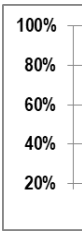 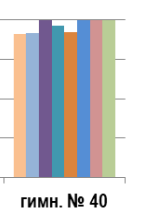 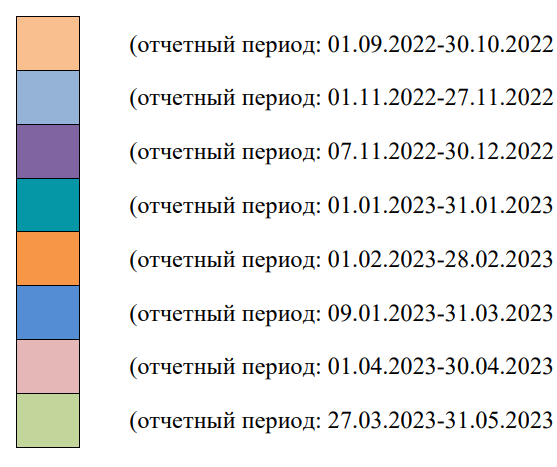 Падение процента в начале учебного года  и в период  с 1.02.23 – 28.02.23 было обусловлено сменой части педагогического состава (заполнение информации в личных карточках педагогов.) и технической ошибкой при работе с карточкой ОО, связанной с переименованием гимназии.Учителя-предметники и классные руководители выполняют требования по ведению классных журналов: своевременно записывают темы проведенных уроков, домашнее задание, выставляют итоговые оценки обучающимся, ведут учет посещаемости. Большинство классных руководителей в полном объеме заполняют информацию по учащимся в личных карточках.В конце года педагогами гимназиибыло выставлено четыре некорректные итоговые оценки. Коллектив гимназии проделал большую работу для поддержания высокого процента наполняемости электронного журнала и качественной работы личными данными. В следующем учебном году необходимо исключить некорректно выставление оценокАнализ работы ФИСФРДО МАОУ гимназии №40в 2022/2023 учебном году.В 2022/2023 учебном году МБОУ гимназией № 40 было выдано и внесено в систему ФИС ФРДО 211 документа об образовании. Из них 1 аттестат о основном общем образовании (дубликат), 136 аттестат об основном общем образовании и 75 аттестата осреднем общем образовании (оригинал), выданные выпускникам 2023 года.Отчет по реализации проекта «Самбо в школу» за 2022-2023 учебный годСтатистический отчето деятельности социального педагогаМАОУ гимназии № 40 за 2022-2023 учебный год(если в организации более 1 социального педагога, присылается единый отчет от ОО с указанием ФИО всех)Бодрова Наталья ВикторовнаСивкова Елена СергеевнаФ.И.О.1. СТАТИСТИЧЕСКИЕ ДАННЫЕ2.  РАБОТА С СЕМЬЕЙ**3. УЧАСТИЕ В ПРОФИЛАКТИЧЕСКОЙ РАБОТЕ*** 4. КОНСУЛЬТИРОВАНИЕ****5. Укажите направление деятельности, в рамках которой социальным педагогом проводилась работа в 2022/2023 учебном году (отметить в таблице знаком «+» или «-»)6. Укажите свои достижения в 2022/2023 учебном году  Удостоверение о повышении квалификации  ООО «Московский институт профессиональной переподготовки и повышения квалификации педагогов»  по программе повышения квалификации «Методика и содержание деятельности социального педагога в условиях реализации ФГОС»  от  19.04.2023 года  ПК №  0041882, 72 часа.Свидетельство о повышении квалификации  ООО «Центр Развития Педагогики» по программе: « Трудное и девиантное поведение обучающихся: содержание педагогической работы с отклоняющимися поведением от 11.05.2023 года  № 051466,  144 часа.Социальный педагог МАОУ гимназия  №40    __________   ___________________						              Подпись                           Ф.И.О.Социальный педагог МАОУ гимназия № 40   __________   ___________________						            Подпись                           Ф.И.О.Рекомендациипо заполнению статистического отчета социального педагога	Каждый социальный педагог делает отчет о своей деятельности в учебном году, если вы работаете не полный учебный год, то в заголовке указываете за какой период отчёт. При наличии в ОО двух и более социальных педагогов, данные отчётов суммируются, сдается только один сводный отчет за весь учебный год, подписанный каждым.  *1. СТАТИСТИЧЕСКИЕ ДАННЫЕОбратите внимание на пункт 5. Приемная семья — это один из видов опеки и попечительства над детьми-сиротами и детьми, оставшимися без попечения родителей (есть еще собственно опека (попечительство) и патронатное воспитание).Отличие приемной семьи от простой опеки (попечительства) в том, что ребенка берут в семью на возмездной основе. При таком устройстве ребенка в семью между органом опеки и попечительства и приемным родителем (родителями) заключается срочный договор о приемной семье. Срок нахождения ребенка в приемной семье определяется договором.**2.  РАБОТА С СЕМЬЕЙ 	Пункт 6. Внимательно читайте запрос.***3. УЧАСТИЕ В ПРОФИЛАКТИЧЕСКОЙ РАБОТЕ (групповые формы).	В столбце «Количество участников» указываем количество человек, а не классов.		Количество мероприятий. В столбце «ВСЕГО» указываем общее   количество проведенных за полный учебный год мероприятий, а в столбце «дистанционно» - только мероприятия, проведенные в условиях дистанционного образования.***4. КОНСУЛЬТИРОВАНИЕ	Указываем количество индивидуальных консультаций за весь учебный год. Они должны быть записаны в «Журнал учета консультаций». В строке «Всего» указываем общее количество обучающихся, родителей (законных представителей), педагогов. Заполняем все три колонки.ФИОНазвание мероприятияУровеньКолтович МарияВОШ французский язык Муниципальный этап, победительХалин ИванВОШ «Формула победы»Муниципальный этап, победительКостылева Елена ЮрьевнаМетодическая разработка «Мультиязычность и мультикультурность-как составляющие профессионального успеха в будущем» Включен в муниципальный банк результативного педагогического опыта Костылева Е.Ю.Онлайн экспресс- конкурс «Воспитание в классе – 2022» (уровень – муниципальныйпобедитель в номинации «Профориентация» Скачкова Татьяна Григорьевна,Шмитько Ирина Анатольевна, Пермякова Анна ВладимировнаАктивный учитель» платформа «Учи.ру»РегиональныйЭтап, победительШпиняк Марина Валерьевна2 отборочный тур всероссийского командного междистанционного конкурса «Урок для учителя»всероссийский этап, лауреатШмитько И.А. Всероссийский проект «Билет в будущее»участникКоллектив гимназииАктивное использование цифровых образовательных ресурсов «ЯКЛАСС»участникиБереснева  И.Н.Всероссийский форум классных руководителей 2022Ждём результаты 3 этапа  Береснева И.Н. Всероссийский конкурс по педагогике «Основные понятия»  тема: «Роль нестандартных уроков в развитии познавательных интересов»  Сертификат участника  Подставка В.В.  Молодой учитель 2022 Лучшее эссе Васютина Т.В. «Молодой учитель гимназии – 2022» Лучший открытый урок Лебедева О.В. «Молодой учитель гимназии – 2022» Лучшее внеклассное мероприятиеПанченко Полина НиколаевнаМолодой учитель гимназии-2022  УчастникПеченикина Алиса АлександровнаМолодой учитель гимназии- 2022УчастникОлимпиадаШкольный этап  (4-11 классы)Школьный этап  (4-11 классы)Школьный этап  (4-11 классы)ОлимпиадаКоличество участий Кол-во дипломов призеровКол-во дипломов победителей Английский язык1641Биология500География1813История910Литература1553Математика 58106Обществознание1515ОБЖ312Право912Русский язык4520Технология900Физика511Физическая культура3500Французский язык2893Химия501Экономика500ВСЕГОВСЕГО2713627Колтович Мария10Победитель МЭфранцузский языкХалин Иван6«Формула победы» МЭбиологияНеупокоеваМариам7Призер МЭбиологияРегиональный этапСайнароевАмирхан7Призер МЭбиологияБискупСофия10Призер МЭбиологияРычковаДиана11Призер МЭбиологияБреховАрсений8Призер МЭгеографияМалофеевГеоргий7Призер МЭинформатикаНосыревЯрослав9Призер МЭлитератураБалюкАлина7Призер МЭматематикаБондаренкоАндрей9Призер МЭМатематика, Призер РЭ АртемичеваВалерия10Призер МЭматематикаПосмитнаяДарья11Призер МЭОБЖТельмановаАлиса11Призер МЭОБЖЕфремоваВасилиса9Призер МЭобществознаниеКолтовичМария10Победитель МЭфранцузский языкПризер РЭУсоваЭвелина11Призер МЭфранцузский языкПризер РЭЯльцеваЯна11Призер МЭфранцузский языкПризер РЭЕфремоваВасилиса9Призер МЭфранцузский языкБондаренкоАндрей9Призер МЭэкономикаПризер РЭДатаМероприятие   Класс (ы)СентябрьПервенство города Краснодара по самбо.8-9 кл.ДекабрьЗаочный конкурс «Самбо в школу».2 кл.АпрельЗаочная акция «Физкультура и спорт – альтернатива пагубным привычкам!»1-4 клФевральМартВеселые стартыПроект «Легенды о героях»3-4 кл.7-8кл.                       10-11кл.ГодКоличество выданных аттестатовКоличество опубликованных аттестатов в системе ФИС ФРДОНе опубликовано в системе ФИС ФРДОНе опубликовано в системе ФИС ФРДОГодКоличество выданных аттестатовКоличество опубликованных аттестатов в системе ФИС ФРДОколичествопричина20232112110-№п/пНаименование образовательной организацииФорма проведения мероприятияКоличество обучающихся, принявших участие, чел.1МБОУ  Гимназия№40Открытые уроки1572МБОУ  Гимназия№40Спортивные клубы г. КраснодарВстречи со спортсменами, тренерами103МБОУ  Гимназия№40Проведение открытых мастер-классов204МБОУ  Гимназия№40Просмотр обучающих фильмов. Изучение правил спортивного самбо1005МБОУ  Гимназия№40Секционные занятия366МБОУ  Гимназия№40Посвящение в самбисты367МБОУ  Гимназия№40Соревнования, эстафеты, с элементами самбо, ознакомительные занятия.1578СК ЕкатеринодарУчастие в муниципальном этапе соревнований среди школьников по самбо «Спортивное самбо» в рамках регионального проекта «Школьная лига самбо»89СК ЕкатеринодарУчастие в муниципальном этапе соревнований среди школьников по самбо «Самбо ГТО» в рамках регионального проекта «Школьная лига самбо»810МАОУ СОШ №107Участие в финале городского фестиваля боевых искусств «Защитники Отчизны», посвященного 80-й годовщине со дня освобождения г. Краснодара от немецко-фашистских захватчиков1011МБОУ Гимназия№40Сообщения по темам: «Основатели самбо» «История и развитие самбо»Конкурс на лучший рисунок по теме : «Самбо-выбор сильных»212МБОУ  Гимназия№40Просмотр схваток Чемпионата и первенства мира по самбо среди юниоров, с проведением  разбора схваток 3613МБОУ  Гимназия№40Просмотр фотографий лучших моментов схваток Чемпионата и первенства мира по самбо среди юниоров, с разбором схваток3614МБОУ  Гимназия№40Просмотр видеофильмов «Непобедимый», «Чистая победа», «Борцу не больно», «Путь».Весь персонал гимназии и их семьи15МБОУ  Гимназия№40Беседа на тему: «Роль самбо в подготовке будущего защитника отечества»157